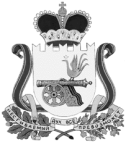 СОВЕТ ДЕПУТАТОВ ТУМАНОВСКОГО СЕЛЬСКОГО ПОСЕЛЕНИЯ ВЯЗЕМСКОГО РАЙОНА СМОЛЕНСКОЙ ОБЛАСТИ                                             РЕШЕНИЕОт 07.11.2019                     №31О утверждении Порядке ведения перечня видов муниципального контроля и органов местного самоуправления, уполномоченных на их осуществление на территории муниципального образования Тумановского сельского поселения Вяземского района Смоленской областиВ соответствии с Федеральным законом от 26.12.2008г. № 294-ФЗ «О защите прав юридических лиц и индивидуальных предпринимателей при осуществлении государственного контроля (надзора) и муниципального контроля», 131-ФЗ « Об общих принципах организации местного самоуправления в Российской Федерации», руководствуясь Уставом Тумановского сельского поселения Вяземского района Смоленской области, Совет депутатов Тумановского сельского поселения Вяземского района Смоленской областиРЕШИЛ:    1.Утвердить Порядок ведения перечня видов муниципального контроля и органов местного самоуправления, уполномоченных на их осуществление на территории Тумановского сельского поселения Вяземского района Смоленской области ( приложение №1)    2. Утвердить Форму перечня видов муниципального контроля и органов местного самоуправления, уполномоченных на их осуществление на территории Тумановского сельского поселения Вяземского района Смоленской области (приложение №2).3. Опубликовать настоящее решение в газете «Вяземский вестник» и разместить и на официальном сайте Администрации Тумановского сельского поселения Вяземского района Смоленской области.Глава муниципального образования Тумановского сельского поселения Вяземского района Смоленской области                                        М.Г.Гущина Приложение №1к решению Совета депутатов Тумановского сельского поселения Вяземского района Смоленской области от 07.11.2019 №31ПОРЯДОКведения перечня видов муниципального контроля и органов местного самоуправления, уполномоченных на их осуществление на территории Тумановского  сельского поселения Вяземского района Смоленской области1. Настоящий Порядок ведения перечня видов муниципального контроля и органов местного самоуправления, уполномоченных на их осуществление, на территории Тумановского  сельского поселения Вяземского района Смоленской области разработан в целях обеспечения соблюдения прав юридических лиц и индивидуальных предпринимателей при осуществлении муниципального контроля  на территории Тумановского сельского поселения Вяземского района Смоленской области, обеспечения доступности и прозрачности сведений об осуществлении видов муниципального контроля органами местного самоуправления, уполномоченными на их осуществление.2.	Перечень видов муниципального контроля и органов местного самоуправления, уполномоченных на их осуществление на территории Тумановского сельского поселения Вяземского района Смоленской области (далее - Перечень), представляет собой систематизированный перечень сведений:- о видах муниципального контроля, осуществляемого органами местного самоуправления Тумановского сельского поселения Вяземского района Смоленской области;- об органах местного самоуправления Тумановского сельского поселения Вяземского района Смоленской области, уполномоченных на осуществление соответствующих видов муниципального контроля на территории на территории Тумановского сельского поселения Вяземского района Смоленской области.3. Формирование и ведение Перечня осуществляется  администрацией Тумановского сельского поселения на основании нормативных правовых актов о принятии, прекращении действия или изменении правовых норм, наделяющих орган местного самоуправления полномочиями по осуществлению соответствующего вида муниципального контроля.4. Ведение Перечня включает в себя следующие процедуры:4.1. Включение в Перечень сведений с присвоением регистрационного номера;4.2. Внесение изменений в сведения, содержащиеся в Перечне;4.3. Исключение сведений из Перечня.5. В Перечень включается следующая информация:- наименование вида муниципального контроля, осуществляемого на территории Тумановского сельского поселения;-наименование органа местного самоуправления Тумановского сельского поселения, уполномоченного на осуществление соответствующего вида муниципального контроля ( с указанием наименования отдела органа местного самоуправления, наделенного соответствующими полномочиями);- реквизиты нормативных правовых актов Российской Федерации, Смоленской области, муниципальных правовых актов Тумановского сельского поселения, регулирующих соответствующий вид муниципального контроля ( в последней редакции).    6. Основанием для внесения изменений в сведения, содержащиеся в Перечне, либо исключения сведений из Перечня является принятие нормативного правового акта о введении  в действие, прекращении действия или изменении правовых норм, наделяющих орган местного самоуправления Тумановского сельского поселения полномочиями по осуществлению  соответствующего муниципального контроля.  7.Внесение изменений в Перечень осуществляется в течении 10 рабочих дней со дня принятия (издания) муниципального правового акта, предусмотренного пунктом 6 Порядка, или внесения в него изменений.  8. Ответственность за своевременную актуализацию и достоверность сведений Перечня несет администрация Тумановского сельского поселения.  9. Информация, включенная в Перечень, является общедоступной. Актуальная версия Перечня подлежит размещению на официальном сайте администрации Тумановского сельского поселения в течении 10 рабочих дней со дня внесения соответствующих изменений , дополнений в Перечень.  Приложение № 2к решению Совета депутатов Тумановского сельского поселения Вяземского района Смоленской области от 07.11.2019  №31Форма перечнявидов муниципального контроля и органов местного самоуправления, уполномоченных на их осуществление на территории Тумановского сельского поселения Вяземского района Смоленской области№п/пНаименование видов муниципального контроляНаименование органа (специалиста), уполномоченного на осуществление соответствующего вида муниципального контроля Наименование и реквизиты нормативного правового акта, которым предусмотрено осуществление муниципального контроляНаименование и реквизиты муниципального нормативного правового акта, которым утвержден порядок осуществления муниципального контроля и (или) административный регламент осуществления муниципального контроля